		Соглашение		О принятии согласованных технических правил Организации Объединенных Наций для колесных транспортных средств, предметов оборудования и частей, которые могут быть установлены и/или использованы на колесных транспортных средствах, и об условиях взаимного признания официальных утверждений, выдаваемых на основе этих правил Организации Объединенных Наций*(Пересмотр 3, включающий поправки, вступившие в силу 14 сентября 2017 года)_________		Добавление 64 — Правила № 65 ООН		Пересмотр 2 — Поправка 4Дополнение 11 к первоначальному варианту Правил — Дата вступления в силу: 30 сентября 2021 года		Единообразные предписания, касающиеся официального утверждения специальных предупреждающих огней для механических транспортных средств и их прицеповНастоящий документ опубликован исключительно в информационных целях. Аутентичным и юридически обязательным текстом является документ: ECE/TRANS/WP.29/2021/34._________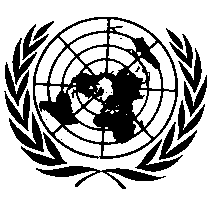 ОРГАНИЗАЦИЯ ОБЪЕДИНЕННЫХ НАЦИЙПункт 1.3 изменить следующим образом:«1.3		“частота f” представляет собой число вспышек или групп вспышек 
(см. пункт 6 приложения 5) в течение одной секунды».Пункт 1.4 изменить следующим образом:«1.4	“продолжительность свечения” tH означает период времени, в течение которого сила света вспышки превышает десятую долю максимальной величины (пиковое значение) Jm. В случае группы из нескольких вспышек продолжительность свечения измеряют от начала первой вспышки в группе до конца последней вспышки в той же группе».Пункт 1.5 изменить следующим образом:«1.5		“продолжительность мерцания” tD означает период времени, в течение которого сила вспышки составляет менее одной сотой максимальной величины (пиковое значение) Jm, но не более 10 кд. Для группы из нескольких вспышек продолжительность мерцания измеряют от конца последней вспышки одной группы до начала первой вспышки следующей группы».Пункт 2.2.5 изменить следующим образом:«2.2.5		два образца огней, в принципе одного цвета для номинального напряжения 12 вольт, и, возможно, еще два образца для любого другого номинального напряжения, если одновременно либо впоследствии подается заявка на официальное утверждение специальных предупреждающих огней с другими номинальными напряжениями. В этом случае достаточно провести испытания в соответствии с пунктом 5.6 ниже».Приложение 5, пункт 7.1 изменить следующим образом:«7.1		Частота, продолжительность свечения и продолжительность мерцания должны соответствовать значениям, указанным в приведенной ниже таблице:»E/ECE/324/Rev.1/Add.64/Rev.2/Amend.4−E/ECE/TRANS/505/Rev.1/Add.64/Rev.2/Amend.4E/ECE/324/Rev.1/Add.64/Rev.2/Amend.4−E/ECE/TRANS/505/Rev.1/Add.64/Rev.2/Amend.4E/ECE/324/Rev.1/Add.64/Rev.2/Amend.4−E/ECE/TRANS/505/Rev.1/Add.64/Rev.2/Amend.43 December 2022Синий, автожелтый или красный цветСистема вращения или источники проблескового света (категории T и X)Частота f (Гц)макс.4,0Частота f (Гц)мин.2,0Продолжительность свечения tH (с)макс.0,4/fПродолжительность мерцания tD (с)мин.0,1